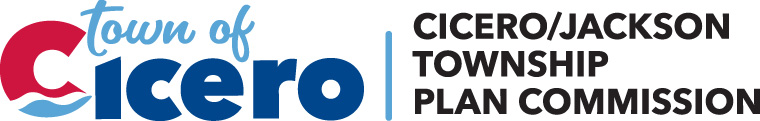 The January 21, 2021Meeting of the Cicero/Jackson Township Board of Zoning AppealsHas been cancelled due to:Lack of business